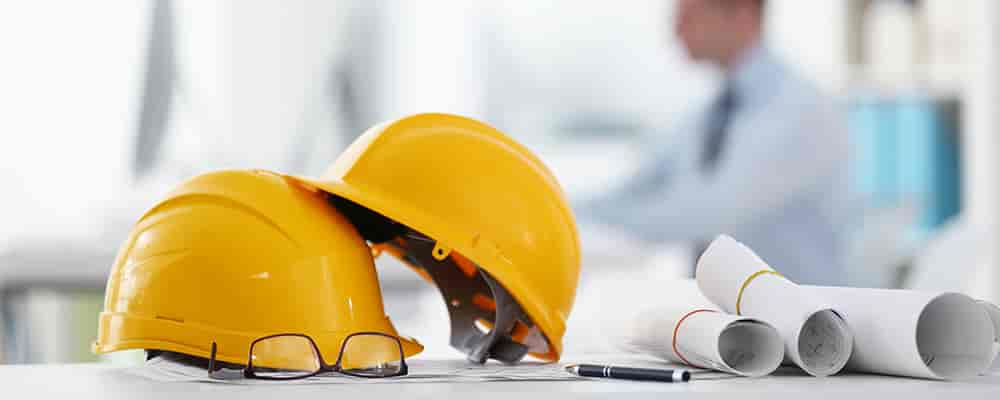 Кого можно назначить ответственным по охране труда?Опубликовано письмо Госинспекции труда от 10 октября 2022 года №77/7-33641-22-ОБ/10-35710-ОБ/18-1297, поясняющее, кого можно назначать ответственным по охране труда на небольшом предприятии.В документе упоминается, что на предприятиях с количеством работников свыше 50 человек должна быть создана служба по охране труда либо введена должность специалиста по ОТ. Если в организации трудится менее 50 сотрудников, работодатель обязан назначить лицо, ответственное за охрану труда, если отдельно не вводит подобную должность.Трудовой кодекс РФ и Правительственное Постановление от 24 декабря 2021 года №2464, регламентирующее порядок обучения по охране труда, не требуют от работодателей назначение ответственными по ОТ именно руководящих работников. Это позволяет им выбирать для этого и проводить назначение ЛЮБЫХ сотрудников. Согласно Постановлению №2464 они должны проходить обучение по программам, предусмотренным п.46 настоящего документа.Напомним, с 1 сентября 2021 года в России действует новый профессиональный стандарт для специалистов по охране труда. Он устанавливает их компетенции и определяет круг обязанностей.Профстандарт ужесточает требования к опыту специалиста по ОТ. Ранее лицам со средним профессиональным образованием необходим был стаж в три года — по новым правилам не менее четырех. Для всех остальных действует требование минимум три года стажа. Обязательно периодическое повышение квалификации и проверка знаний не реже одного раза в 3 года. При наличии на предприятии опасных производственных объектов необходимо обязательное прохождение обучения. Без этого специалист не получит допуска к работе.Профстандарт ввел новые наименования должности — главный и младший специалист по ОТ. Введены требования к образованию руководителя службы охраны труда — обязательно высшее. Если лицо работает не по профилю, указанному в дипломе, требуется обучение на курсах по программе профессиональной переподготовки.Расширен перечень компетенций. Теперь специалист по ОТ должен уметь вести электронный документооборот, владеть средствами дистанционной работы (видеоконференции, вебинары).Источник: ohranatruda.ru